Ffurflen Gais am Swydd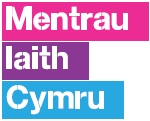 Eich Manylion2. Addysg a HyfforddiantNodwch addysg neu hyfforddiant yn ystod y pum mlynedd ddiwethaf3. Swyddi BlaenorolNodwch eich cyflogwr presennol neu mwyaf diweddar yn gyntaf, a chofnodwch fanylion y pum mlynedd ddiwethaf. Nodwch gwaith gwirfoddol yn ogystal.4. Gwybodaeth GefnogolNodwch unrhyw fanylion yr ydych yn teimlo sy’n berthnasol i’r swydd neu unrhyw wybodaeth yr ydych yn ystyried a fydd o gymorth i ni wrth benderfynu a ydych yn addas ar gyfer y swydd. Cofiwch gyfeirio at y dyletswyddau yn y swydd ddisgrifiad a’r profiad hanfodol a dymunol sydd ynddo.5. Eich DiddordebauRhowch fanylion am unrhyw ddiddordebau neu weithgareddau rydych chi’n ymgymryd â nhw yn eich amser hamdden.6. DyfarnwyrRhowch enwau dau person a fyddai’n fodlon rhoi geirda ar eich cyfer. Os ydych mewn cyflogaeth ar hyn o bryd, nodwch fanylion eich cyflogwr presennol, neu eich cyflogwr mwyaf ddiweddar.  Ni ddylai dyfarnwyr fod yn berthynas i chi.7. DatganiadRwyf yn datgan fod yr wybodaeth a nodir ar y ffurflen hon yn gywir:Dychwelwch y ffurflen hon i: post@mentrauiaith.cymruneu: Iwan Hywel, Mentrau Iaith Cymru, Y Sgwar, Llanrwst, Conwy, LL26 0LGTeitl y swydd yr ymgeisir amdani:Teitl y swydd yr ymgeisir amdani:Cyfenw:Enw(au) cyntaf:Cyfeiriad a chod post:Cyfeiriad a chod post:Rhif ffon:E-bost:Lle gwelsoch chi’n hysbyseb swydd?Lle gwelsoch chi’n hysbyseb swydd?Oes gennych chi drwydded yrru gyfredol?Oes gennych chi drwydded yrru gyfredol?OesOesNag oesOes gennych chi eich car eich hunan?Oes gennych chi eich car eich hunan?OesOesNag oesYsgol / ColegCymhwyster / teitlDyddiad dechrau a gorffen (mis a blwyddyn)CyflogwrY Swydd (gan gynnwys disgrifiad bras o’r dyletswyddau)Dyddiad dechrau a gorffen (mis a blwyddyn)Gwybodaeth Gefnogol (Uchafswm 600 o eiriau)Eich Diddordebau (Uchafswm 200 o eiriau)Enw: E-bost:Rhif ffôn:Cyfeiriad:A oes modd i ni ofyn am eirda cyn y cyfweliad? A oes modd i ni ofyn am eirda cyn y cyfweliad? OesNag oesEnw: E-bost:Rhif ffôn:Cyfeiriad:A oes modd i ni ofyn am eirda cyn y cyfweliad? A oes modd i ni ofyn am eirda cyn y cyfweliad? OesNag oesLlofnod:Dyddiad: